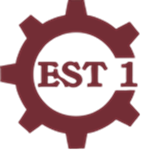 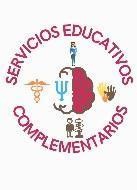 APELLIDOS Y NOMBRE (S): 			 EDAD: 	  SEXO: H ( ) M ( ) GRADO: 	GRUPO: 	 LAB. TECNOLÓGICO: 	 FECHA Y LUGAR DE NACIMIENTO: 			 DOMICILIO PARTICULAR: 			 CORREO ELECTRÓNICO INSTITUCIONAL: 			 DATOS DEL TUTORNOMBRE (S) Y APELLIDOS: 			  PARENTESCO: 		PROFESIÓN: 		 DOMICILIO PARTICULAR: 			  LUGAR O DEPENDENCIA DE TRABAJO: 			 DIRECCIÓN DE TRABAJO: 			 CELULAR: 	CORREO PERSONAL (SE SUGIERE GMAIL) :		 DATOS DE LA MADRENOMBRE (S) Y APELLIDOS: 			  PROFESIÓN: 				 DOMICILIO PARTICULAR: 			 LUGAR O DEPENDENCIA DE TRABAJO: 	 DIRECCIÓN DE TRABAJO: 		  CELULAR: 	CORREO PERSONAL (SE SUGIERE GMAIL): 			DATOS DEL PADRENOMBRE (S) Y APELLIDOS: 			  PROFESIÓN: 				 DOMICILIO PARTICULAR: 			 LUGAR O DEPENDENCIA DE TRABAJO: 	 DIRECCIÓN DE TRABAJO: 		  CELULAR: 	CORREO PERSONAL (SE SUGIERE GMAIL): 			PERSONA AUTORIZADANOMBRE: 	PARENTESCO 	TEL.	FIRMA DEL TUTORNOTA: En caso de cambiar de núm. telefónico y/o domicilio favor de comunicar al Dpto. de Trabajo Social de manera inmediata, de no hacerlo la institución se deslinda de cualquier situación que pudiera ocurrir.La persona autorizada es la misma que aparece en el gafete.CROQUIS DE LOCALIZACIÓN DEL DOMICILIO